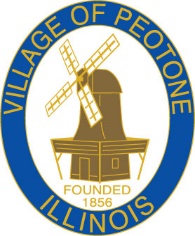 AGENDAPLANNING & ZONING COMMISSIONVILLAGE HALL.July 24, 20196:00 P.M.THE MEETING OF THE PLANNING AND ZONING COMMISSION SCHEDULED FOR JULY 24, 2019 HAS BEEN CANCELLED.